Mẫu số 01(Nội dung đúng ở ô nào thì đánh dấu vào ô đó: ; Nội dung không đúng thì để trống: □)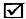 Đối tượng đăng ký: Giảng viên    ; 	Giảng viên thỉnh giảng   Ngành: ………………………….;           Chuyên ngành: …………………………………..A. THÔNG TIN CÁ NHÂN1. Họ và tên người đăng ký: ………………………………………………………………...2. Ngày tháng năm sinh: ………………; Nam   ; Nữ    ; Quốc tịch: ……...………;Dân tộc: ……………………………….; Tôn giáo: ………………………………………..3. Đảng viên Đảng Cộng sản Việt Nam:    4. Quê quán (xã/phường, huyện/quận, tỉnh/thành phố): …………………………………………………………………………………..………………………………………..……….5. Nơi đăng ký hộ khẩu thường trú (số nhà, phố, phường, quận, thành phố hoặc xã, huyện, tỉnh):…………………………………………..………………………………………..…………………………………………………..………………………………………..……….6. Địa chỉ liên hệ (ghi rõ, đầy đủ để liên hệ được qua Bưu điện): ………………………….……………………………………………..………………………………………..………Điện thoại nhà riêng: …………...; Điện thoại di động: ……………..…; E-mail:………………………………………………………..………………………………………..………7. Quá trình công tác (công việc, chức vụ, cơ quan):Từ năm ……………..……. đến năm: ……………..………………………………………..Từ năm ……………..……. đến năm: ……………..………………………………………..Từ năm ……………..……. đến năm: ……………..………………………………………..Chức vụ: Hiện nay: ……………………; Chức vụ cao nhất đã qua:......................................Cơ quan công tác hiện nay: ……………..…………………………………………………..Địa chỉ cơ quan: ……………..………………………………………………………………Điện thoại cơ quan:……………..……………………………………………………………Thỉnh giảng tại cơ sở giáo dục đại học (nếu có): ……………..……………………….……8. Đã nghỉ hưu từ tháng ………………năm ……………..…………………………………Nơi làm việc sau khi nghỉ hưu (nếu có): ……………..……………………………………..Tên cơ sở giáo dục đại học nơi hợp đồng thỉnh giảng 3 năm cuối (tính đến thời điểm hết hạn nộp hồ sơ): ……………..……… ……………………………………………………………9. Trình độ đào tạo:- Được cấp bằng ĐH ngày … tháng … năm …, ngành: ………., chuyên ngành: ………….……………………………………………..………………………………………..……….Nơi cấp bằng ĐH (trường, nước): ……………………………………………..……………- Được cấp bằng ThS ngày … tháng … năm …, ngành: ………, chuyên ngành: ………….Nơi cấp bằng ThS (trường, nước): ……………………………………………..…………...- Được cấp bằng TS ngày … tháng … năm ..., ngành: ……….., chuyên ngành: …………..Nơi cấp bằng TS (trường, nước): ……………………………………………..…………….- Được cấp bằng TSKH ngày … tháng … năm ..., ngành: ……….., chuyên ngành: ……………………………………………………..………………………………………..……….Nơi cấp bằng TSKH (trường, nước): ……………………………………………..…………10. Đã được bổ nhiệm/công nhận chức danh PGS ngày ……… tháng ………. năm ……. ,ngành: ……………………………………………..………………………………………..11. Đăng ký xét đạt tiêu chuẩn chức danh …….. tại HĐGS cơ sở: ………………………..12. Đăng ký xét đạt tiêu chuẩn chức danh …….. tại HĐGS ngành, liên ngành: …………..13. Các hướng nghiên cứu chủ yếu:……………………………………………..………………………………………..……….……………………………………………..………………………………………..……….……………………………………………..………………………………………..……….14. Kết quả đào tạo và nghiên cứu khoa học:- Đã hướng dẫn (số lượng) …… NCS bảo vệ thành công luận án TS;- Đã hướng dẫn (số lượng) ...... HVCH/CK2/BSNT bảo vệ thành công luận văn ThS/CK2/BSNT (ứng viên chức danh GS không cần kê khai);- Đã hoàn thành đề tài NCKH từ cấp cơ sở trở lên:   số lượng .……….. cấp …………..... ;- Đã công bố (số lượng) ……… bài báo KH, trong đó …….. bài báo KH trên tạp chí quốc tế có uy tín;- Đã được cấp (số lượng) ……… bằng độc quyền sáng chế, giải pháp hữu ích;- Số lượng sách đã xuất bản ......, trong đó …….. thuộc nhà xuất bản có uy tín;- Số lượng tác phẩm nghệ thuật, thành tích thể dục, thể thao đạt giải thưởng quốc gia, quốc tế: ……….15. Khen thưởng (các huân chương, huy chương, danh hiệu): ……………………………..16. Kỷ luật (hình thức từ khiển trách trở lên, cấp ra quyết định, số quyết định và thời hạn hiệu lực của quyết định): …………………………………………………………………….B. TỰ KHAI THEO TIÊU CHUẨN CHỨC DANH GIÁO SƯ/PHÓ GIÁO SƯ1. Tự đánh giá về tiêu chuẩn và nhiệm vụ của nhà giáo: ………………………………...2. Thời gian tham gia đào tạo, bồi dưỡng từ trình độ đại học trở lên (*):- Tổng số …………. năm.- Khai cụ thể ít nhất 6 năm học, trong đó có 3 năm học cuối tính đến ngày hết hạn nộp hồ sơ(*) - Trước ngày 25/3/2015, theo Quy định chế độ làm việc đối với giảng viên ban hành kèm theo Quyết định số 64/2008/QĐ-BGDĐT ngày 28/11/2008, được sửa đổi bổ sung bởi Thông tư số 36/2010/TT-BGDĐT ngày 15/12/2010 và Thông tư số 18/2012/TT-BGDĐT ngày 31/5/2012 của Bộ trưởng Bộ GD&ĐT.- Từ 25/3/2015 đến nay, theo Quy định chế độ làm việc đối với giảng viên ban hành kèm theo Thông tư số 47/2014/TT-BGDĐT ngày 31/12/2014 của Bộ trưởng Bộ GD&ĐT.3. Ngoại ngữ:3.1. Ngoại ngữ thành thạo phục vụ chuyên môn:……………………………………………a) Được đào tạo ở nước ngoài:- Học ĐH   ; Tại nước: ………………………….…..; Từ năm …… đến năm ………- Bảo vệ luận văn ThS                   hoặc luận án TS  hoặc TSKH ; tại nước: ………. năm……b) Được đào tạo ngoại ngữ trong nước:- Trường ĐH cấp bằng tốt nghiệp ĐH ngoại ngữ: …….số bằng: …….…; năm cấp:………c) Giảng dạy bằng tiếng nước ngoài:- Giảng dạy bằng ngoại ngữ:………………………………………………………………...- Nơi giảng dạy (cơ sở đào tạo, nước): ……………………….…………………………….d) Đối tượng khác   ; Diễn giải: ……………………...………………………………….3.2. Tiếng Anh (văn bằng, chứng chỉ): …………………………………………………….4. Hướng dẫn NCS, HVCH/CK2/BSNT đã được cấp bằng/có quyết định cấp bằngGhi chú: Ứng viên chức danh GS chỉ kê khai thông tin về hướng dẫn NCS.5. Biên soạn sách phục vụ đào tạo từ trình độ đại học trở lênTrong đó, số lượng (ghi rõ các số TT) sách chuyên khảo do nhà xuất bản có uy tín xuất bản và chương sách do nhà xuất bản có uy tín trên thế giới xuất bản sau PGS/TS: ……………….………………………………………………………………………………………….…...Lưu ý:- Tách thành 2 giai đoạn: Trước và sau khi bảo vệ luận án TS đối với ứng viên chức danh PGS; trước và sau khi được công nhận chức danh PGS đối với ứng viên chức danh GS;- Chỉ kê khai các sách được phép xuất bản (Giấy phép XB/Quyết định xuất bản/số xuất bản), nộp lưu chiểu, ISBN (nếu có).- Các chữ viết tắt: CK: sách chuyên khảo; GT: sách giáo trình; TK: sách tham khảo; HD: sách hướng dẫn; phần ứng viên biên soạn cần ghi rõ từ trang…. đến trang…… (ví dụ: 17-56; 145-329).6. Thực hiện nhiệm vụ khoa học và công nghệ đã nghiệm thuLưu ý:- Tách thành 2 giai đoạn: Trước và sau khi bảo vệ luận án TS đối với ứng viên chức danh PGS; trước và sau khi được công nhận chức danh PGS đối với ứng viên chức danh GS;- Các chữ viết tắt: CT: Chương trình; ĐT: Đề tài; CN: Chủ nhiệm; PCN: Phó chủ nhiệm; TK: Thư ký.7. Kết quả nghiên cứu khoa học và công nghệ đã công bố (bài báo khoa học, sáng chế/giải pháp hữu ích, giải thưởng quốc gia/quốc tế)7.1. Bài báo khoa học, báo cáo khoa học đã công bố- Trong đó, số lượng bài báo khoa học đăng trên tạp chí khoa học quốc tế uy tín mà ƯV là tác giả chính sau khi được công nhận PGS hoặc được cấp bằng TS: ………………………Lưu ý: Tách thành 2 giai đoạn: Trước và sau khi bảo vệ luận án TS đối với ƯV chức danh PGS; trước và sau khi được công nhận chức danh PGS đối với ƯV chức danh GS.7.2. Bằng độc quyền sáng chế, giải pháp hữu ích- Trong đó, các số TT của bằng độc quyền sáng chế, giải pháp hữu ích được cấp sau khi được công nhận PGS hoặc được cấp bằng TS: ……………………………………………7.3. Giải thưởng quốc gia, quốc tế:- Trong đó, các số TT giải thưởng quốc gia, quốc tế sau khi được công nhận PGS hoặc được cấp bằng TS: ..……………………………………………………………………………7.4. Tác phẩm nghệ thuật, thành tích huấn luyện, thi đấu thể dục thể thao đạt giải thưởng quốc gia, quốc tế- Trong đó, các số TT tác phẩm nghệ thuật, thành tích huấn luyện, thi đấu đạt giải thưởng quốc gia, quốc tế sau khi được công nhận PGS hoặc được cấp bằng TS: ..…………………8. Chủ trì hoặc tham gia xây dựng, phát triển chương trình đào tạo hoặc chương trình nghiên cứu, ứng dụng khoa học công nghệ của cơ sở giáo dục đại học đã được đưa vào áp dụng thực tế: ..…………………………………………………………………………………..…9. Các tiêu chuẩn không đủ so với quy định, đề xuất công trình khoa học (CTKH) thay thế*:a) Thời gian được bổ nhiệm PGSĐược bổ nhiệm PGS chưa đủ 3 năm, còn thiếu (số lượng năm, tháng): …………………….b) Hoạt động đào tạo- Thâm niên đào tạo chưa đủ 6 năm, còn thiếu (số lượng năm, tháng): ………………………- Giờ giảng dạy
+ Giờ giảng dạy trực tiếp trên lớp không đủ, còn thiếu (năm học/số giờ thiếu): …………+ Giờ chuẩn giảng dạy không đủ, còn thiếu (năm học/số giờ thiếu): ………………………- Hướng dẫn chính NCS/HVCH,CK2/BSNT:+ Đã hướng dẫn chính 01 NCS đã có Quyết định cấp bằng TS (ƯV chức danh GS)          Đề xuất CTKH để thay thế tiêu chuẩn hướng dẫn 01 NCS được cấp bằng TS bị thiếu: ….
…………………………………………………………………………………………..+ Đã hướng dẫn chính 01 HVCH/CK2/BSNT đã có Quyết định cấp bằng ThS/CK2/BSNT (ƯV chức danh PGS)    Đề xuất CTKH để thay thế tiêu chuẩn hướng dẫn 01 HVCH/CK2/BSNT được cấp bằng ThS/CK2/BSNT bị thiếu:  ……………………………………………………………………c) Nghiên cứu khoa học- Đã chủ trì 01 nhiệm vụ KH&CN cấp Bộ (ƯV chức danh GS)                          Đề xuất CTKH để thay thế tiêu chuẩn chủ trì 01 nhiệm vụ KH&CN cấp Bộ bị thiếu: …….
 ……………………..……………………………………………………………….………- Đã chủ trì 01 nhiệm vụ KH&CN cấp cơ sở (ƯV chức danh PGS)     Đề xuất CTKH để thay thế tiêu chuẩn chủ trì 01 nhiệm vụ KH&CN cấp cơ sở bị thiếu: ….
 ……………………….……………………………………………………………………..- Không đủ số CTKH là tác giả chính: + Đối với ứng viên chức danh GS, đã công bố được:    03 CTKH  ;   04 CTKH     Đề xuất sách CK/chương sách XB quốc tế thay thế cho việc ƯV không đủ 05 CTKH là tác giả chính theo quy định: ……………………………………………………………………+ Đối với ứng viên chức danh PGS, đã công bố được:   02 CTKH    Đề xuất sách CK/chương sách XB quốc tế thay thế cho việc ƯV không đủ 03 CTKH là tác giả chính theo quy định: ……………………………………………………….……………(*) Các công trình khoa học thay thế không được tính vào tổng điểm.C. CAM ĐOAN CỦA NGƯỜI ĐĂNG KÝ XÉT CÔNG NHẬN ĐẠT TIÊU CHUẨN CHỨC DANH:Tôi cam đoan những điều khai trên là đúng, nếu sai tôi xin chịu trách nhiệm trước pháp luật.CỘNG HÒA XÃ HỘI CHỦ NGHĨA VIỆT NAM
Độc lập - Tự do - Hạnh phúc 
BẢN ĐĂNG KÝ XÉT CÔNG NHẬN ĐẠT TIÊU CHUẨNCHỨC DANH: …………….Mã hồ sơ: ………………….Ảnh mầu 4x6TTNăm họcSố lượng NCS đã hướng dẫnSố lượng NCS đã hướng dẫnSố lượng ThS/CK2/ BSNT đã hướng dẫnSố đồ án, khóa luận tốt nghiệp ĐH đã HDSố lượng giờ giảng dạy trực tiếp trên lớpSố lượng giờ giảng dạy trực tiếp trên lớpTổng số giờ giảng trực tiếp/giờ quy đổi/Số giờ định mứcTTNăm họcChínhPhụSố lượng ThS/CK2/ BSNT đã hướng dẫnSố đồ án, khóa luận tốt nghiệp ĐH đã HDĐHSĐHTổng số giờ giảng trực tiếp/giờ quy đổi/Số giờ định mức1233 năm học cuối3 năm học cuối3 năm học cuối3 năm học cuối3 năm học cuối3 năm học cuối3 năm học cuối3 năm học cuối3 năm học cuối456TTHọ tên NCS hoặc HVCH/CK2/BSNTĐối tượngĐối tượngTrách nhiệm hướng dẫnTrách nhiệm hướng dẫnThời gian hướng dẫn từ …  đến …Cơ sở đào tạoNgày, tháng, năm được cấp bằng/có quyết định cấp bằngTTHọ tên NCS hoặc HVCH/CK2/BSNTNCSHVCH/CK2/BSNTChínhPhụThời gian hướng dẫn từ …  đến …Cơ sở đào tạoNgày, tháng, năm được cấp bằng/có quyết định cấp bằng12…TTTên sáchLoại sách (CK, GT, TK, HD)Nhà xuất bản và năm xuất bảnSố tác giảChủ biênPhần biên soạn (từ trang … đến trang)Xác nhận của cơ sở GDĐH (số văn bản xác nhận sử dụng sách)12…TTTên nhiệm vụ khoa học và công nghệ (CT, ĐT...)CN/PCN/TKMã số và cấp quản lýThời gian thực hiệnThời gian nghiệm thu (ngày, tháng, năm)/Xếp loại KQ12...TTTên bài báo/báo cáo KHSố tác giảLà tác giả chính Tên tạp chí hoặc kỷ yếu khoa học/ISSN hoặc ISBNLoại Tạp chí quốc tế uy tín: ISI, Scopus (IF, Qi) Số lần trích dẫn  (không tính tự trích dẫn)Tập, số, trangNăm công bố12...TTTên bằng độc quyền sáng chế, giải pháp hữu íchTên cơ quan cấpNgày tháng năm cấpTác giả chính/ đồng tác giảSố tác giả12…TTTên giải thưởngCơ quan/tổ chức ra quyết địnhSố quyết định và ngày, tháng, nămSố tác giả12...TTTên tác phẩm nghệ thuật, thành tíchCơ quan/tổ chức công nhậnVăn bản công nhận (số, ngày, tháng, năm)Cấp Quốc gia/Quốc tếSố tác giả12...…(Địa danh)… , ngày … tháng … năm… …
NGƯỜI ĐĂNG KÝ
(Ký và ghi rõ họ tên)